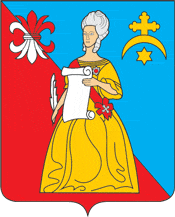 ГОРОДСКАЯ ДУМА                    городского поселения «Город Кремёнки»Жуковского района Калужской областиРЕШЕНИЕ20.05.2021                                                                                                                     №18г.КремёнкиВ соответствии со ст. 35 Федерального закона Российской Федерации от 06.10.2003г. № 131-ФЗ «Об общих принципах организации местного самоуправления в Российской Федерации» и на основании ст. 30  и ст. 51 Устава муниципального образования городского поселения «Город Кремёнки»,  рассмотрев  проект Решения Городской Думы городского поселения «Город Кременки» о внесении изменений и дополнений в Устав муниципального образования  городского поселения «Город Кремёнки»,  Городская Дума городского поселения РЕШАЕТ:1. Внести изменения и дополнения в Устав муниципального образования городского поселения «Город Кремёнки» (приложение №1).2.Направить изменения и дополнения в Устав муниципального образования городского поселения «Город Кремёнки» для регистрации в Управление Министерства юстиции Российской Федерации в Калужской области в порядке и сроки, определенные Федеральным законом от 1 июля 2005 года № 97-ФЗ «О государственной регистрации уставов муниципальных образований».3.Изменения и дополнения в Устав муниципального образования городского поселения «Город Кремёнки» вступают в силу после их государственной регистрации и официального опубликования (обнародования).Глава МО «Город Кременки»                                                                Д.Н. ПлехановПриложение № 1 к РешениюГородской Думы городского поселения «Город Кремёнки»от  «      »                 2021  года  №  _______________      В статье 9 в части 1 пункт 19 изложить в следующей редакции:«19) участие в организации деятельности по накоплению (в том числе раздельному накоплению) и транспортированию твердых коммунальных отходов».2. В статье 21 часть 1 изложить в следующей редакции.“1.Публичные слушания проводятся по инициативе населения, представительного органа городского поселения, главы городского поселения или главы  администрации городского поселения, осуществляющего свои полномочия на основе контракта. Публичные слушания, проводимые по инициативе населения или представительного органа городского поселения, назначаются представительным органом городского поселения, а по инициативе главы городского поселения или главы администрации городского поселения, осуществляющего свои полномочия на основе контракта, - главой городского поселения.”3. Статью 33 дополнить частью 11 следующего содержания:«11. К депутату, члену выборного органа местного самоуправления, выборному должностному лицу местного самоуправления, представившим недостоверные или неполные сведения о своих доходах, расходах, об имуществе и обязательствах имущественного характера, а также сведения о доходах, расходах, об имуществе и обязательствах имущественного характера своих супруги (супруга) и несовершеннолетних детей, если искажение этих сведений является несущественным, могут быть применены следующие меры ответственности:1) предупреждение;2) освобождение депутата, члена выборного органа местного самоуправления от должности в представительном органе муниципального образования, выборном органе местного самоуправления с лишением права занимать должности в представительном органе муниципального образования, выборном органе местного самоуправления до прекращения срока его полномочий;3) освобождение от осуществления полномочий на постоянной основе с лишением права осуществлять полномочия на постоянной основе до прекращения срока его полномочий;4) запрет занимать должности в представительном органе муниципального образования, выборном органе местного самоуправления до прекращения срока его полномочий;5) запрет исполнять полномочия на постоянной основе до прекращения срока его полномочий.»4.  Статью 34 дополнить пунктом 10.1 следующего содержания:«10.1) в случае несоблюдения ограничений, запретов, неисполнения обязанностей, установленных Федеральным законом от 25 декабря 2008 года N 273-ФЗ "О противодействии коррупции", Федеральным законом от 3 декабря 2012 года N 230-ФЗ "О контроле за соответствием расходов лиц, замещающих государственные должности, и иных лиц их доходам", Федеральным законом от 7 мая 2013 года N 79-ФЗ "О запрете отдельным категориям лиц открывать и иметь счета (вклады), хранить наличные денежные средства и ценности в иностранных банках, расположенных за пределами территории Российской Федерации, владеть и (или) пользоваться иностранными финансовыми инструментами", если иное не предусмотрено  Федеральным законом».5. В статье 36 часть 2 дополнить пунктом 4 следующего содержания:«4) на сохранение депутату, осуществляющему полномочия на непостоянной основе, для осуществления своих полномочий места работы (должности) на период, продолжительность которого составляет в совокупности не менее двух и не более шести рабочих дней в месяц.»6. В статье 39  часть 2 изложить в следующей редакции:«2. Условия контракта для главы местной администрации поселения, утверждаются представительным органом поселения, в части, касающейся осуществления полномочий по решению вопросов местного значения.»7.  В статье 39 в части 5 пункт 2 изложить в следующей редакции:«2)Наличие не менее четырёх лет стажа муниципальной службы или стажа работы по специальности, направлению подготовки.»8. Статью 39 дополнить частью 8  следующего содержания:«8. Глава местной администрации должен соблюдать ограничения, запреты, исполнять обязанности, которые установлены Федеральным законом от 25 декабря 2008 года N 273-ФЗ "О противодействии коррупции", Федеральным законом от 3 декабря 2012 года N 230-ФЗ "О контроле за соответствием расходов лиц, замещающих государственные должности, и иных лиц их доходам", Федеральным законом от 7 мая 2013 года N 79-ФЗ "О запрете отдельным категориям лиц открывать и иметь счета (вклады), хранить наличные денежные средства и ценности в иностранных банках, расположенных за пределами территории Российской Федерации, владеть и (или) пользоваться иностранными финансовыми инструментами".9. Часть 7 пункта 2 статьи 40 Устава МО ГП "Город Кремёнки" изложить в следующей редакции:«7. По согласованию с Городской Думой ГП "Город Кремёнки", оформленном Решением Городской Думы ГП "Город Кремёнки", назначает на должность и освобождает от должности руководителей муниципальных предприятий и учреждений, утверждает их уставы, не реже одного раза в год, совместно с депутатами Городской Думы ГП "Город Кремёнки", заслушивает их отчёты, которые оформляются Решением Городской Думы ГП "Город Кремёнки".10. Статью 57 изложить в следующей редакции:«Статья 57. Муниципальное имущество1. В собственности городского поселения может находиться:1) имущество, предназначенное для решения установленных Федеральным законом от 06.10.2003 № 131-ФЗ “Об общих принципах организации местного самоуправления в Российской Федерации” вопросов местного значения;2) имущество, предназначенное для осуществления отдельных государственных полномочий, переданных органам местного самоуправления, в случаях, установленных федеральными законами и законами субъектов Российской Федерации, а также имущество, предназначенное для осуществления отдельных полномочий органов местного самоуправления, переданных им в порядке, предусмотренном частью 4 статьи 15 Федерального закона от 06.10.2003 № 131-ФЗ “Об общих принципах организации местного самоуправления в Российской Федерации”;3) имущество, предназначенное для обеспечения деятельности органов местного самоуправления и должностных лиц местного самоуправления, муниципальных служащих, работников муниципальных предприятий и учреждений в соответствии с нормативными правовыми актами представительного органа муниципального образования;4) имущество, необходимое для решения вопросов, право решения которых предоставлено органам местного самоуправления федеральными законами и которые не отнесены к вопросам местного значения;5) имущество, предназначенное для решения вопросов местного значения в соответствии с частями 3 и 4 статьи 14, частью 3 статьи 16 и частями 2 и 3 статьи 16.2 Федерального закона от 06.10.2003 № 131-ФЗ “Об общих принципах организации местного самоуправления в Российской Федерации”, а также имущество, предназначенное для осуществления полномочий по решению вопросов местного значения в соответствии с частями 1 и 1.1 статьи 17 Федерального закона от 06.10.2003 № 131-ФЗ “Об общих принципах организации местного самоуправления в Российской Федерации”.5. В случаях возникновения у городского поселения права собственности на имущество, не соответствующее требованиям части 1 настоящей статьи, указанное имущество подлежит перепрофилированию (изменению целевого назначения имущества) либо отчуждению. Порядок и сроки отчуждения такого имущества устанавливаются федеральным законом».